ProQuest DDA Ebooks -- Suppressing Visibility from PQ LibCentral in Batch8/22/2018Copy column of ISBNsLog on to ProQuest LibCentral Select “Title Match”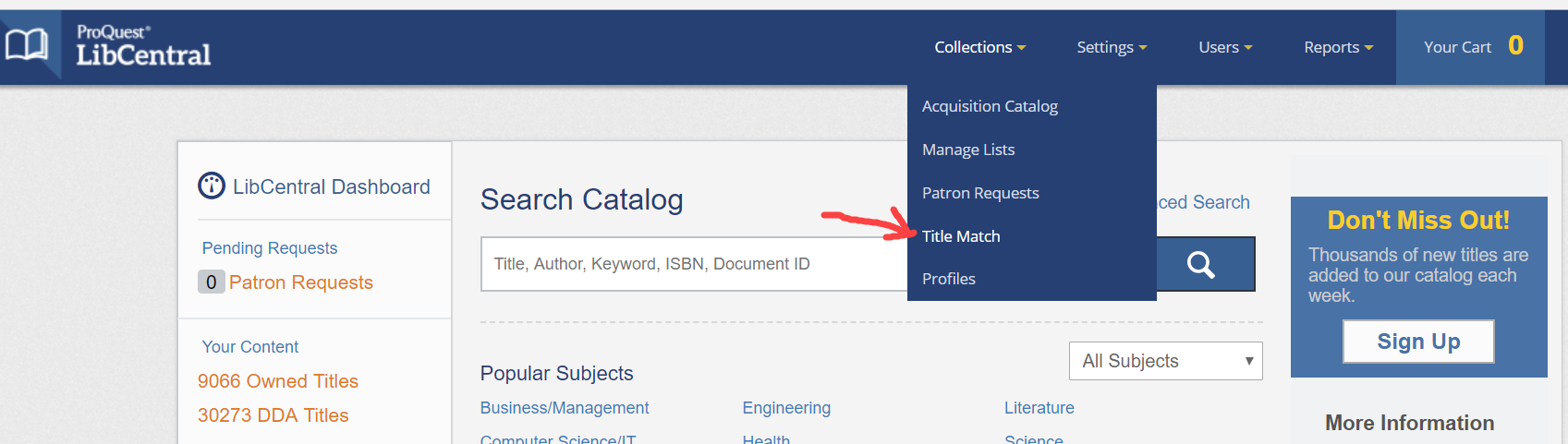 In Title Match search, Under “List Data” paste the list of ISBNs as text onlyUnder “Visibility” choose Don’t Update AND Only Add Visible ItemsClick Submit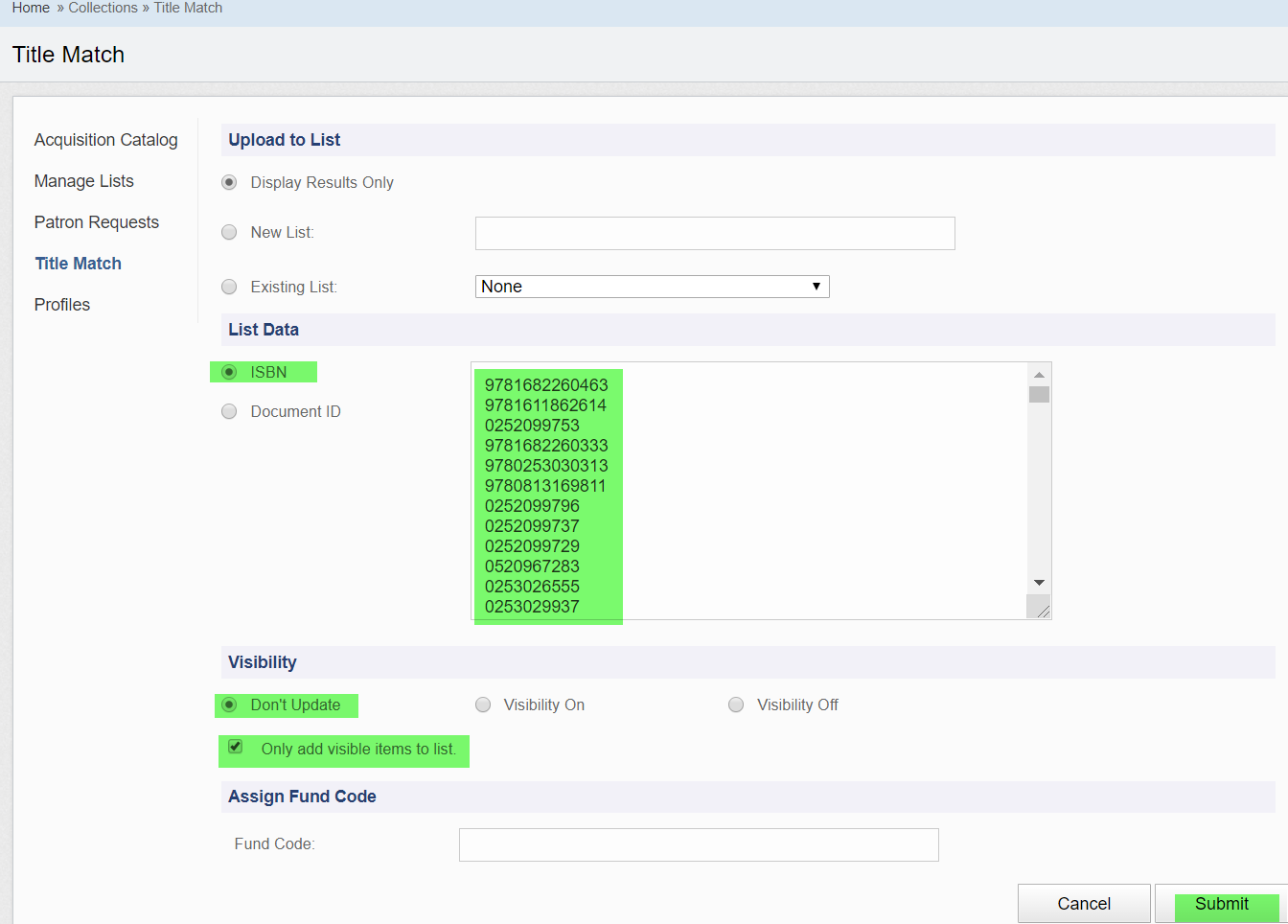 Select “View Matches” for list of resultsAt 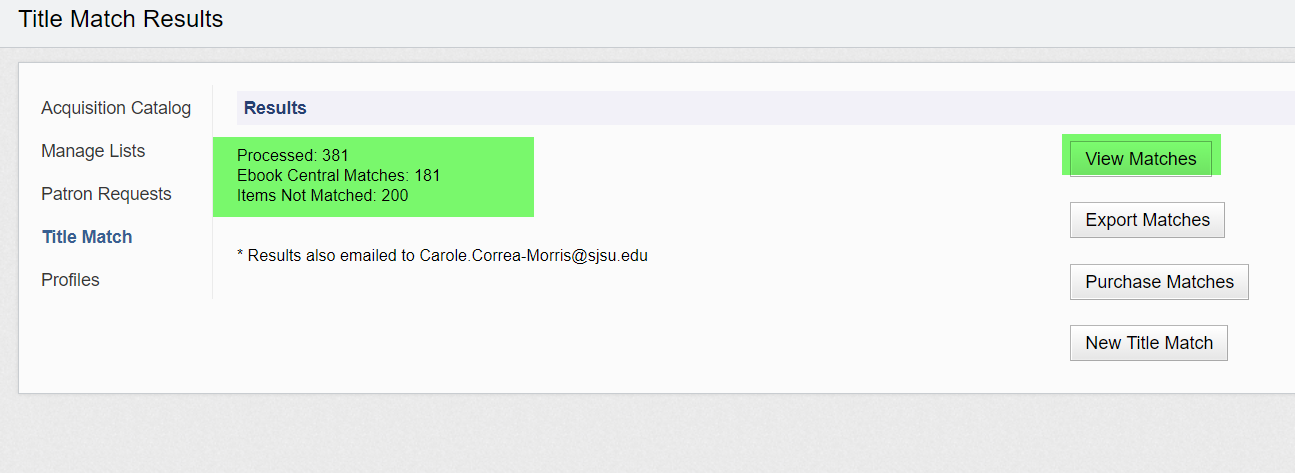 At results page:Under “Holding Type”, check “DDA” titles. (to avoid suppressing any owned or subscribed titles.)Once filtered to DDA only, click to “Select All.”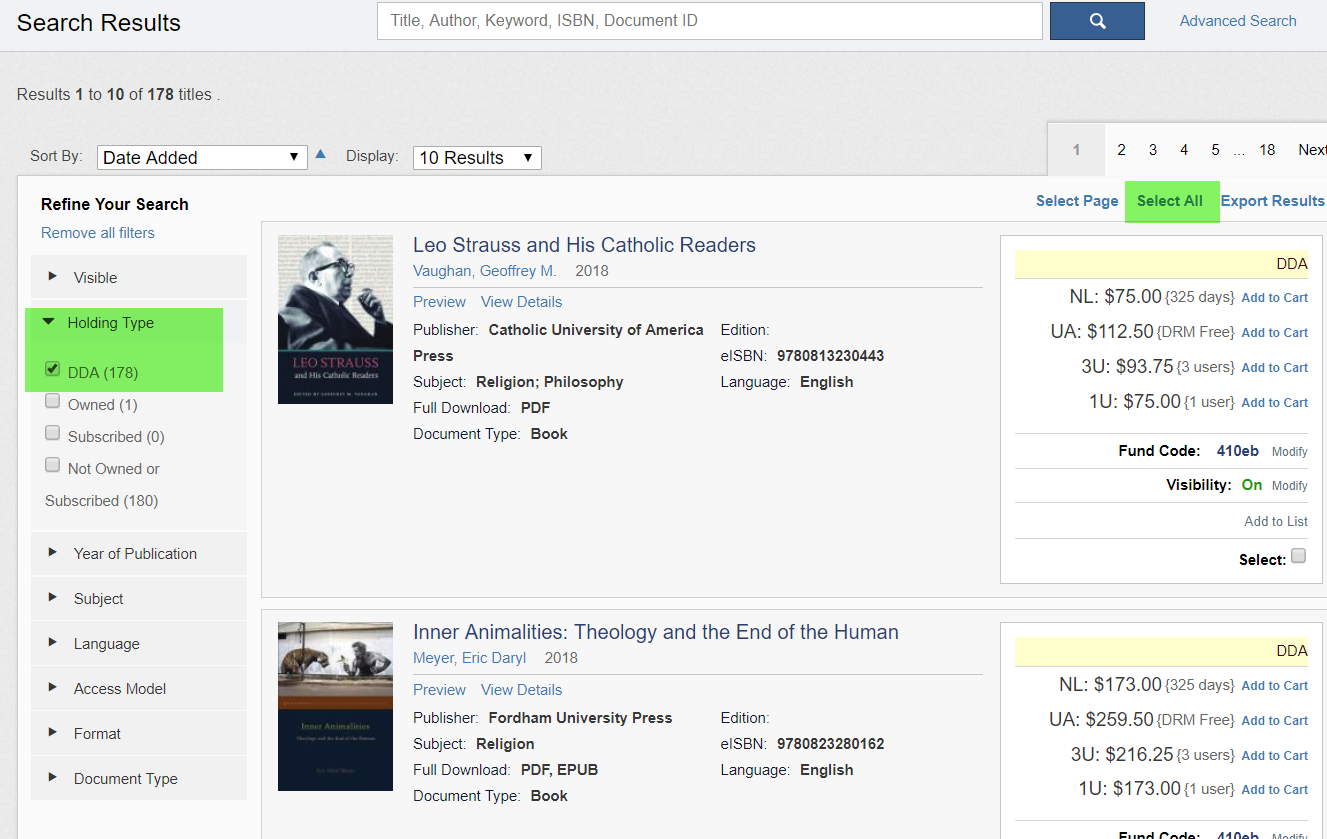 Choose “Update Selected.” (Note: visibility is shown as “On.”)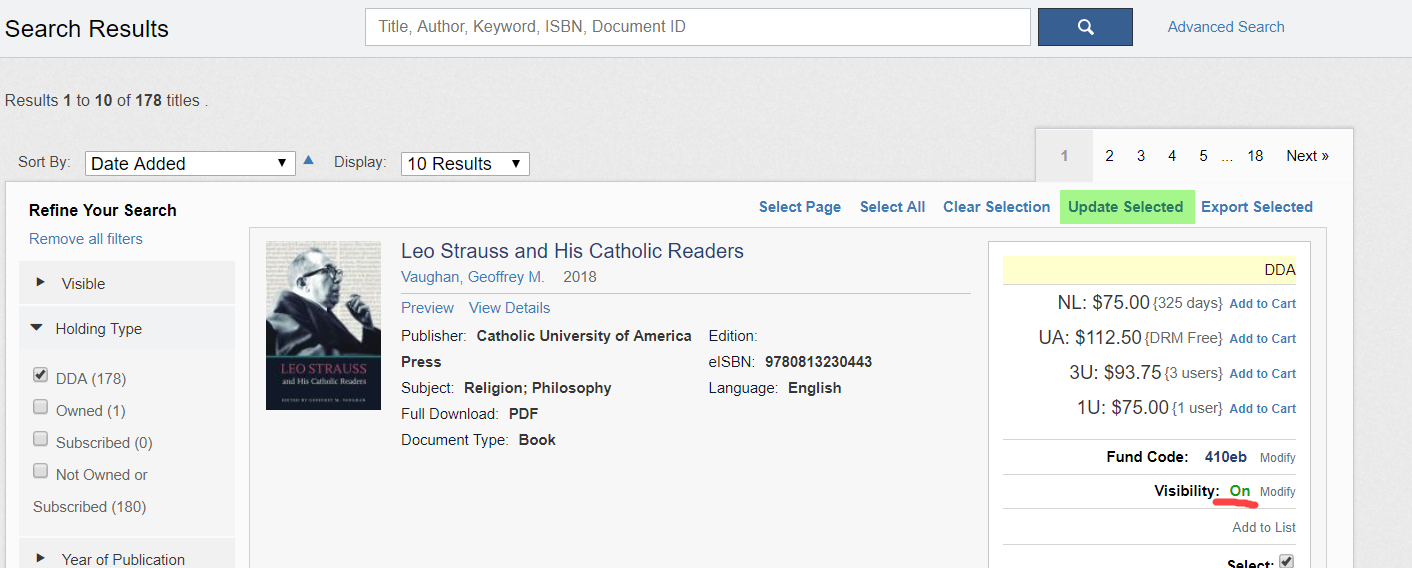 At pop-up window:Check “Update Visibility” and the “Off” buttonScroll down and click “Save”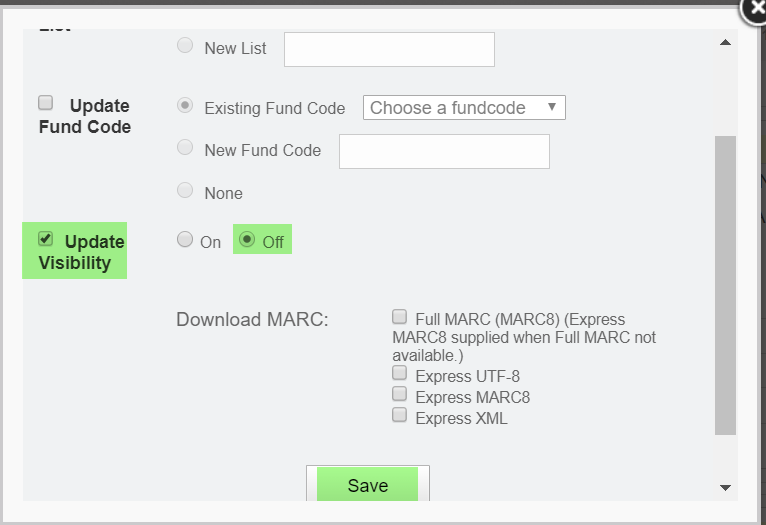 Visibility now displays as “Off.”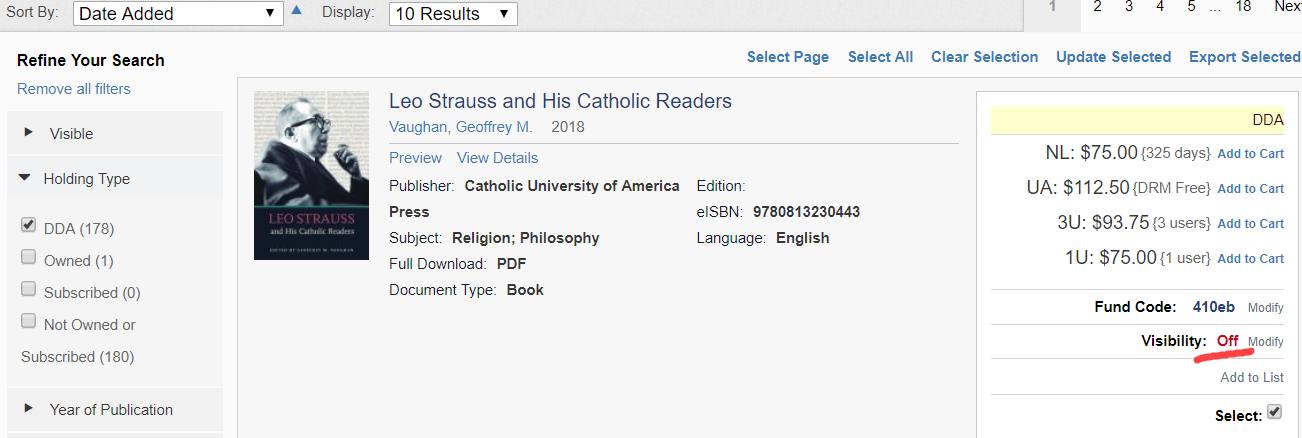 Done.